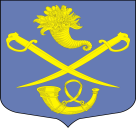 РОССИЙСКАЯ ФЕДЕРАЦИЯ АДМИНИСТРАЦИЯ МУНИЦИПАЛЬНОГО ОБРАЗОВАНИЯБУДОГОЩСКОЕ ГОРОДСКОЕ  ПОСЕЛЕНИЕКИРИШСКОГО МУНИЦИПАЛЬНОГО РАЙОНАЛЕНИНГРАДСКОЙ ОБЛАСТИПОСТАНОВЛЕНИЕот _ 14 апреля 2017 года  №_37____Администрация Будогощского городского поселения    ПОСТАНОВЛЯЕТ:   1. Внести изменения в  постановление от 07.12.2015года № 224 «Об утверждении муниципальной программы администрации муниципального образования Будогощское городское поселение Киришского муниципального района Ленинградской области» «Развитие автомобильных дорог муниципального образования Будогощское городское поселение Киришского муниципального района Ленинградской области»»:1.1. В Паспорте муниципальной программы «Развитие автомобильных дорог муниципального образования Будогощское городское поселение Киришского муниципального района Ленинградской области» по строке «Финансовое обеспечение муниципальной программы, в т. ч. по источникам финансирования» читать:«Объем финансовых средств, предусмотренных на реализацию программы  в 2015-2018 гг. составляет: 25081,34 тыс. рублей, в том числе:федеральный бюджет – 0 тыс. рублей;средства областного бюджета – 6661,10 тыс. рублей; бюджет муниципального образования Будогощское городское  поселение Киришского муниципального района Ленинградской области – 18420,24 тыс. рублей;прочие источники – 0 тыс. рублей»1.2. В текстовой части раздела 5 «Ресурсное обеспечение муниципальной программы «Развитие автомобильных дорог  муниципального образования Будогощское городское поселение Киришского муниципального района Ленинградской области на период» читать:«Объем финансовых средств, предусмотренных на реализацию программы  в 2015-2018 гг. составляет: 25081,34 тыс. рублей, в том числе за счет средств местного, областного, федерального бюджетов, прочих источников по годам, тыс.руб.:2015 г – 5291,58 (в т.ч. средства областного бюджета 2494,80)2016 г – 4492,37 (в т.ч. средства областного бюджета 2328,60)2017 г – 11615,39 (в т.ч. средства областного бюджета 1837,70)2018 г – 3682,00»1.3. В текстовой части раздела 9 «Подпрограмма 2  «Капитальный ремонт и ремонт автомобильных дорог общего пользования местного значения, в т.ч. с твердым покрытием» пункт 9.1. «Паспорт подпрограммы «Капитальный ремонт и ремонт автомобильных дорог общего пользования местного значения, в т.ч. с твердым покрытием» по строке «Финансовое обеспечение подпрограммы, в т. ч. по источникам финансирования» читать:«Объем финансовых средств, предусмотренных на реализацию подпрограммы  в 2015-2018 гг. составляет: 17887,38 тыс. рублей, в том числе:федеральный бюджет – 0 тыс. рублей;средства областного бюджета – 6661,10 тыс. рублей; бюджет муниципального образования Будогощское городское  поселение Киришского муниципального района Ленинградской области – 11226,28 тыс. рублей;прочие источники – 0 тыс. рублей»1.4. В текстовой части раздела 9.6 «Ресурсное обеспечение подпрограммы «Капитальный ремонт и ремонт автомобильных дорог общего пользования местного значения, в т.ч. с твердым покрытием» читать:«Объем финансовых средств, предусмотренных на реализацию подпрограммы  в 2015-2018 гг. составляет: 17887,38 тыс. рублей, в том числе за счет средств местного, областного, федерального бюджетов, прочих источников по годам, тыс.руб.:2015 г – 2772,00 (в т.ч. средства областного бюджета 2494,80)2016 г – 2701,72 (в т.ч. средства областного бюджета 2328,60)2017 г – 9930,70 (в т.ч. средства областного бюджета 1837,70)2018 г – 2482,96»1.5. В приложении № 4:- по строке «Муниципальная программа «Развитие автомобильных дорог  муниципального образования Будогощское городское поселение Киришского муниципального района Ленинградской области» «2017» столбец 7 читать «11615,39»; столбец 9 читать «1837,70»; столбец 10 читать «9777,69»;- по строке 1.4 «2017» столбцы 7 и 10 читать «284,12**»;- по строке 2 «итого» столбец 7 читать «17887,38»; столбец 9 читать «6661,10»; столбец 10 читать «11226,28»; «2017» столбец 7 читать «9930,70»; столбец 9 читать «1837,70»; столбец 10 читать «8093,00»;- по строке 2.4 «итого» столбец 7 читать «15115,38»; столбец 9 читать «4166,30»; столбец 10 читать «10949,08»; «2017» столбец 7 читать «9930,70»; столбец 9 читать «1837,70»; столбец 10 читать «8093,00».       2. Опубликовать настоящее постановление в газете «Будогощский вестник» и разместить на официальном сайте поселения.       3.   Постановление вступает в силу после его официального опубликования.       4.   Контроль за исполнением постановления оставляю за собой.Глава администрации						          И.Е. Резинкинразослано: дело -2,Н.С.Павлюк, Комитет Финансов, КСП, Будогощский  вестник, сайт